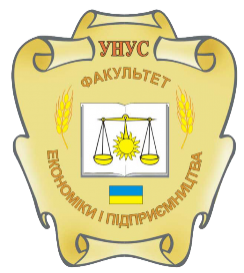 Уманський національний університет садівництваФакультет менеджментуКафедра української та іноземних мовСИЛАБУС НАВЧАЛЬНОЇ ДИСЦИПЛІНИ«Іноземна мова»Лектор курсуНаталія КомісаренкоПрофайл лектораhttps://langs.udau.edu.ua/ua/pro-kafedru/prepodavateli-i-sotrudniki/komisarenko-nataliya-oleksandrivna.htmlКонтактна інформаціялектора (е-mail)komisarenko.no@gmail.comСторінка курсу в MOODLEhttps://moodle.udau.edu.ua/course/view.php?id=506ОПИС ДИСЦИПЛІНИОПИС ДИСЦИПЛІНИМета курсусформувати  у аспірантів навички практичного володіння англійською мовою як засобом спілкування у загальноосвітній, професійній і науковій  сфері. У рамках курсу «Іноземна мова» також вдосконалюються навички двостороннього перекладу, вміння використовувати різноманітні засоби читання для подальшої роботи з інформацією, навички аудіювання, реферування і анотування тексту.Завдання курсуудосконалення навичок практичного володіння іноземною мовою в різних видах мовленнєвої діяльності в обсязі наукової  тематики, зумовленої професійними та науковими  потребами; отримання новітньої наукової інформації через іноземні джерела; користування усним монологічним та діалогічним мовленням у межах наукової та  фахової тематики; переклад з іноземної мови на рідну наукових текстів; навчання підготовці до участі у наукових конференціях, семінарах, дебатах, тощо. Загальні компетентності1. Креативність, здатність до абстрактного мислення, аналізу та синтезу.2. Здатність до критичного аналізу та оцінювання сучасних наукових досягнень при вирішенні дослідницьких і практичних завдань, в тому числі в міждисциплінарних областях.3. Здатність до усного та письмового спілкування як українською, так і іноземною мовами.4. Здатність спілкуватися та співпрацювати з науковцями – представниками інших галузей природознавства, спроможність ефективно працювати в команді, зокрема участь у роботі вітчизняних та міжнародних дослідницьких колективів з вирішення науково-прикладних і науково-освітніх завдань.Фахові компетентностіВолодіння навичками використання знань провідних вітчизняних та зарубіжних наукових шкіл, окремих вчених в галузі захисту і карантину рослин для трактування результатів власного наукового дослідження.Уміння встановлювати й мотивувати міждисциплінарні зв’язки з науками суспільно-гуманітарного циклу. Здатність аналізувати, систематизувати та узагальнювати результати проведених експериментів і досліджень, застосовувати їх у науковій та практичній сфері, володіти методами і технологіями обробки просторової інформації, ГІС-технологіями та методами створення баз даних з використанням інтернет-ресурсів. Здатність застосовувати результати досліджень для інформування населення щодо захисту і карантину рослин.Програмні результати навчання1. Аналізувати науково-дослідні проблеми та процеси для подальшого ініціювання та проведення комплексних досліджень в галузі інноваційної діяльності, які приводять до отримання нових знань.2. Уміти проводити критичний аналіз, оцінку і синтез нових наукових положень та ідей, формулювати наукову проблему з огляду на ціннісні орієнтири сучасного суспільства та стан її наукової розробки, робочі гіпотези досліджуваної проблеми, які мають розширювати і поглиблювати стан наукових досліджень в обраній сфері.3. Аналізувати сучасні наукові праці, виявляючи дискусійні та мало досліджені питання, здійснювати моніторинг наукових джерел інформації стосовно досліджуваної проблеми, встановлювати їх інформаційну цінність шляхом порівняльного аналізу з іншими джерелами.4. Використовувати на практиці методи природничо-наукових, гуманітарних та фахових дисциплін в різноманітних видах своєї професіональної діяльності з раціонального використання природних ресурсів.5. Знати процедуру встановлення інформаційної цінності та якості літературних і фондових джерел. Вміти з використанням стандартних процедур, включаючи сучасні комп’ютерні інформаційні технології: визначати джерело та/або місце знаходження потрібної інформації в залежності від її типу; отримувати необхідну інформацію з визначеного джерела; обробляти та аналізувати отриману інформацію. 6. Кваліфіковано відображати результати наукових досліджень у наукових статтях, опублікованих як у фахових вітчизняних виданнях, так і у виданнях, які входять до міжнародних наукометричних баз. Професійно презентувати результати своїх досліджень на вітчизняних та міжнародних наукових конференціях, мати досвід практичного використання іноземної мови у науковій, інноваційній та педагогічній діяльності.7. Прагнути до ефективного ділового та наукового спілкування у творчому науковому колективі та на виробництві, дотримуючись принципів професійної етики, використовуючи соціологічні та психологічні методи.8. Уміти: забезпечити сприятливий психологічний клімат в колективі; оцінювати професійний і моральний стан працівників колективу; вирішувати конфліктні та стресові ситуації.9. Постійно підвищувати особистий інтелектуальний, професійний рівень, використовувати усі можливості, аналізувати результати різних аспектів професійної діяльності, збагачувати свій інтелект шляхом самоосвіти, вміння накопичувати знання і навички з різних аспектів професійної діяльності.10. Використовуючи знання державної і іноземної мови і здійснюючи професійну діяльність у всіх її видах, набути вміння логічно і послідовно доводити інформацію під час професійного та соціально-побутового спілкування у наукових колективах як в Україні так і за кордоном.11. Набути вміння збагачувати свій інтелект шляхом самоосвіти та самоаналізу, толерантно ставитися до протилежних думок, брати участь в дискусіях, виборі оптимальних рішень.СТРУКТУРА КУРСУСТРУКТУРА КУРСУСТРУКТУРА КУРСУСТРУКТУРА КУРСУСТРУКТУРА КУРСУСТРУКТУРА КУРСУСТРУКТУРА КУРСУТемаТемаГодини(лекції /практичні (семінарські, лабораторні))Зміст тем курсуЗавданняЗавданняОцінювання(балів)Залучені стейкхолдери (спільне проведення аудит. занять)І СеместрМодуль 1І СеместрМодуль 1І СеместрМодуль 1І СеместрМодуль 1І СеместрМодуль 1І СеместрМодуль 1І СеместрМодуль 1Тема 1. Message power throughEffective styling in Earth science.Тема 1. Message power throughEffective styling in Earth science.2Message power through effective styling. PresentSimple.Ways of organizing texts. Subject choice..Перед текстові вправи, після текстові вправи. Відповіді на тематичні запитання. Презентація реферату, повідомлення, есе.Перед текстові вправи, після текстові вправи. Відповіді на тематичні запитання. Презентація реферату, повідомлення, есе.40-Тема 2. Effective application. Тема 2. Effective application. 2Effective application.Past Perfect.It- and what- clauses.Перед текстові вправи, після текстові вправи. Відповіді на тематичні запитання. Презентація реферату, повідомлення, есе.Перед текстові вправи, після текстові вправи. Відповіді на тематичні запитання. Презентація реферату, повідомлення, есе.40-Тема 3. Scientific gatherings in Earth science. Invitaion and preparation. Тема 3. Scientific gatherings in Earth science. Invitaion and preparation. 2Scientific Gatherings. Invitation and preparation. Past Perfect Continuous.Linking expressions.Перед текстові вправи, після текстові вправи. Відповіді на тематичні запитання. Презентація реферату, повідомлення, есе.Перед текстові вправи, після текстові вправи. Відповіді на тематичні запитання. Презентація реферату, повідомлення, есе.20-Всього за І семестрВсього за І семестрВсього за І семестрВсього за І семестрВсього за І семестр100100Модуль 2Модуль 2Модуль 2Модуль 2Модуль 2Модуль 2Модуль 2Тема 4. Translation of scientific and technical literature of Earth science. Personal, possessive and reflexive pronouns:Тема 4. Translation of scientific and technical literature of Earth science. Personal, possessive and reflexive pronouns:2Translation of scientific and technical literature.Personal, possessive and reflexive pronouns.Showing your positions in a text. Pronouns, adverbs, verbs, adjectives.Перед текстові вправи, після текстові вправи. Відповіді на тематичні запитання. Презентація реферату, повідомлення, есе.Перед текстові вправи, після текстові вправи. Відповіді на тематичні запитання. Презентація реферату, повідомлення, есе.30-Тема 5. Report and abstract writing. Adjectives. Describing things:Тема 5. Report and abstract writing. Adjectives. Describing things:2Report and abstract writing.Adjectives. Describing things.Nominalization in written English. Forming nouns from other parts of speech.Перед текстові вправи, після текстові вправи. Відповіді на тематичні запитання. Презентація реферату, повідомлення, есе.Перед текстові вправи, після текстові вправи. Відповіді на тематичні запитання. Презентація реферату, повідомлення, есе.30-Тема 6. Delivering a report. Adverbs. Тема 6. Delivering a report. Adverbs. 2Delivering a report. Adverbs. Adding information about manner, place, time, frequency, intensity..Перед текстові вправи, після текстові вправи. Відповіді на тематичні запитання. Презентація реферату, повідомлення, есе.Перед текстові вправи, після текстові вправи. Відповіді на тематичні запитання. Презентація реферату, повідомлення, есе.20-Тема 7. Scientific discussions in Earth science.Тема 7. Scientific discussions in Earth science.2Scientific discussions.Noun+ to infinitive clause.Перед текстові вправи, після текстові вправи. Відповіді на тематичні запитання. Презентація реферату, повідомлення, есе.Перед текстові вправи, після текстові вправи. Відповіді на тематичні запитання. Презентація реферату, повідомлення, есе.20-Всього за ІІ семестрВсього за ІІ семестрВсього за ІІ семестрВсього за ІІ семестр100Модуль 3Модуль 3Модуль 3Модуль 3Модуль 3Модуль 3Модуль 3Тема 8. Education on a higher level. Verb+ verbpatterns. Verb+ to-infinitive. Verb+ -ing. Verb+ preposition + -ing. Verb+ infinitive without to.22Education on a higher level. Verb+ verbpatterns. Verb+ to-infinitive. Verb+ -ing. Verb+ preposition + -ing. Verb+ infinitive without to.Linking ideas. Conjunctions. Adverbials and prepositions.Перед текстові вправи, після текстові вправи. Відповіді на тематичні запитання. Презентація реферату, повідомлення, есе.Перед текстові вправи, після текстові вправи. Відповіді на тематичні запитання. Презентація реферату, повідомлення, есе.20-Тема 9. The Education we have. Zero, first and second conditionals.22The Education we have.Zero, first and second conditionals.Showing your positions in a text. Pronouns, adverbs, verbs, adjectives.Перед текстові вправи, після текстові вправи. Відповіді на тематичні запитання. Презентація реферату, повідомлення, есе.Перед текстові вправи, після текстові вправи. Відповіді на тематичні запитання. Презентація реферату, повідомлення, есе.20-Тема 10. Graduate school. Third conditionals.22Graduate school. Third conditionals.Nominalization in written English. Forming nouns from other parts of speech.Перед текстові вправи, після текстові вправи. Відповіді на тематичні запитання. Презентація реферату, повідомлення, есе.Перед текстові вправи, після текстові вправи. Відповіді на тематичні запитання. Презентація реферату, повідомлення, есе.30-Всього за 3 модульВсього за 3 модульВсього за 3 модульВсього за 3 модульВсього за 3 модульВсього за 3 модуль70ЕкзаменЕкзаменЕкзаменЕкзаменЕкзаменЕкзамен30Всього за ІІІ семестрВсього за ІІІ семестрВсього за ІІІ семестрВсього за ІІІ семестрВсього за ІІІ семестрВсього за ІІІ семестр100ПОЛІТИКИ КУРСУПОЛІТИКИ КУРСУПолітика оцінюванняВ основу рейтингового оцінювання знань закладена 100-бальна шкала оцінювання (максимально можлива сума балів, яку може набрати здобувач за всіма видами контролю знань з дисципліни з урахуванням поточної успішності, самостійної роботи, науково-дослідної роботи, підсумкового контролю тощо). Встановлюється, що при вивченні дисципліни здобувач має 2 заліки у І і ІІ семестрі відповідно і може набрати максимально по 100 балів протягом кожного з перших двох семестрів. У ІІІ семестрі до моменту підсумкового контролю (іспиту) здобувач може набрати максимально 70 балів протягом семестру. На підсумковому контролі (іспит) здобувач може набрати максимально 30 балів, що в сумі і дає 100 балів.Політика щодо академічної доброчесностіПід час підготовки рефератів (есе) та індивідуальних науково-дослідних завдань, проведення контрольних заходів здобувачі повинні дотримуватися правил академічної доброчесності, які визначено Кодексом доброчесності Уманського НУС. Очікується, що роботи студентів будуть їх оригінальними дослідженнями чи міркуваннями. Жодні форми порушення академічної доброчесності не толеруються. Виявлення ознак академічної недоброчесності в письмовій роботі здобувача є підставою для її незарахування викладачем, незалежно від масштабів плагіатуПолітика щодо відвідуванняВідвідування занять є обов’язковим. За об’єктивних причин (наприклад, хвороба, міжнародне стажування) навчання може відбуватись індивідуально (за погодженням із деканом факультету)ШКАЛА ОЦІНЮВАННЯ: НАЦІОНАЛЬНА ТА ECTSШКАЛА ОЦІНЮВАННЯ: НАЦІОНАЛЬНА ТА ECTSШКАЛА ОЦІНЮВАННЯ: НАЦІОНАЛЬНА ТА ECTSСума балів за всі види навчальної діяльностіСума балів за всі види навчальної діяльностіОцінка ECTSОцінка за національною шкалоюСума балів за всі види навчальної діяльностіСума балів за всі види навчальної діяльностіОцінка ECTSдля екзамену90 – 10090 – 100Авідмінно  82-8982-89Вдобре 74-8174-81Сдобре 64-7364-73Dзадовільно 60-6360-63Е задовільно 35-5935-59FXнезадовільно з можливістю повторного складання0-340-34Fнезадовільно з обов’язковим повторним вивченням дисципліни